Установка системы JUPITERСистемные требованияWindows XPи выше 64 бит (возможна установка на 32 битную систему)Процессор от Atom D525 и выше, 2Гб RAM, 100Гб HDDПорядок установкиУстановка упрощается, если имя компьютера JUPITERСкачиваем файл JUPITER.rarРаспаковываем архив в корень диска c:  Должна появиться папка c:\JUPITERЗапускаем c:\JUPITER\JUPITER.lnk При появлении такого сообщения, нажимаем кнопку «Сохранить данные и получить сертификат»
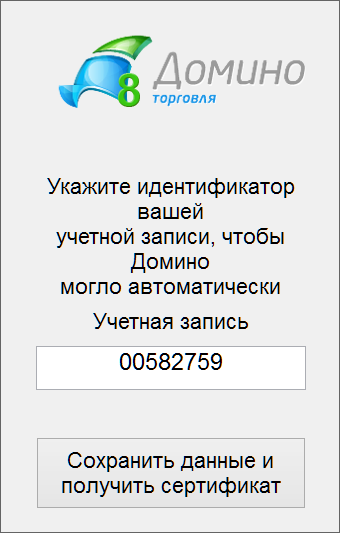 При появлении такого сообщения нажимаем Ok
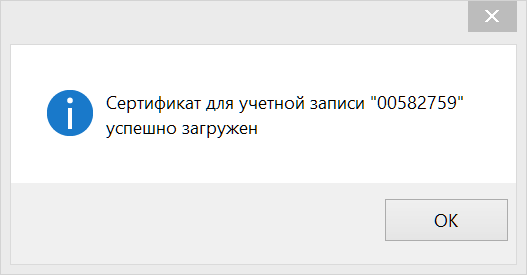 При появлении такого окна нажимаем кнопку «Регистрация»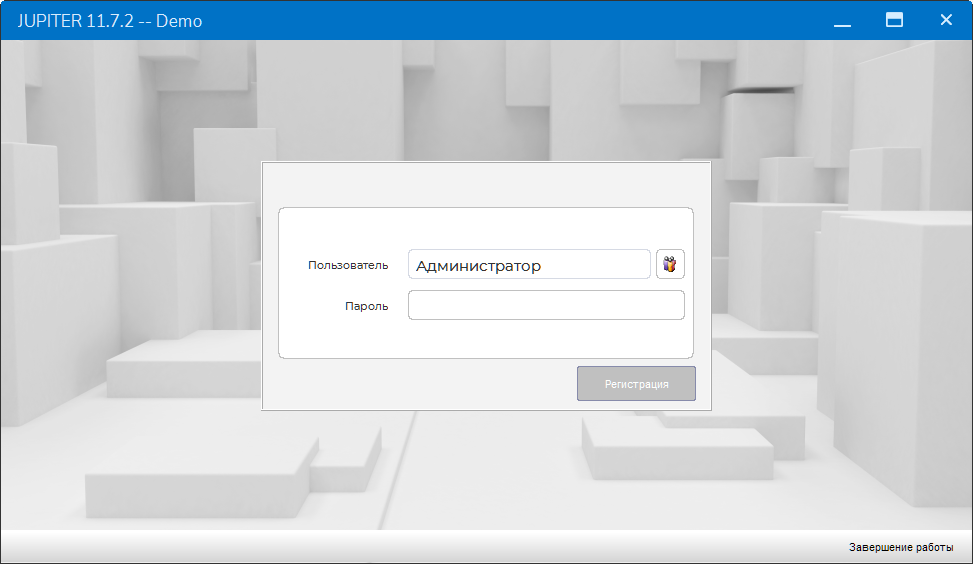 Открывается окно программы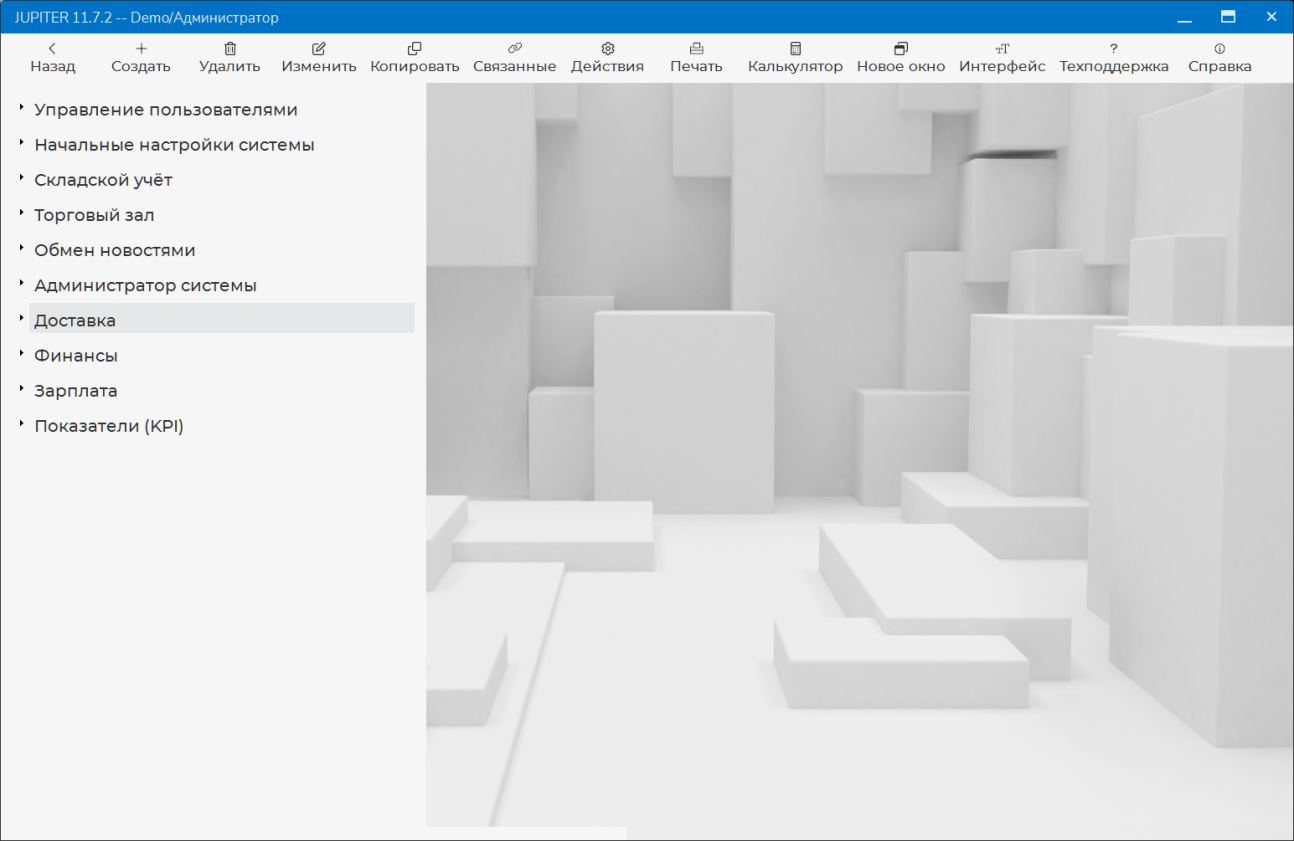 